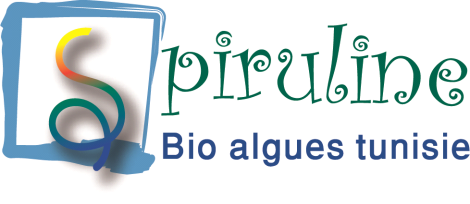 SPIRU BEST  Crème CONTOUR des YEUXFiche techniqueLe contour des yeux est la zone la plus fragile du visage principalement en raison de la faible épaisseur de la peau à ce niveau qui est de l'ordre de 25 à 30% de l'épaisseur de la peau sur le reste du visage et aussi du fait que cette région est extrêmement sollicitée par les nombreux muscles oculaires qui sont très actifs même au cours du sommeil. De même, les vaisseaux sanguins comme aussi les vaisseaux lymphatiques y sont très fins, les glandes sébacés sont peu nombreuses  et le filtre hydrolipidique protecteur y est presque absent. Le contour des yeux est donc une zone très sensible et vulnérable face aux agressions environnementales, au desséchement, à l'hygiène de vie et à l'âge.Cette zone peut souffrir de cernes dus à une inflammation des vaisseaux sanguins, de poches dus à l'inflammation des vaisseaux lymphatiques et de ridules qui ont tendance à y apparaitre en premier.Tout soin de contour des yeux doit tenir compte de cette fragilité et aider à favoriser la circulation sanguine et l'évacuation des  déchets métaboliques tout en assurant une hydratation permanente. L'utilisation de principes anti-inflammatoires naturels donne à la circulation sanguine et lymphatique une meilleure efficience.La crème CONTOUR des Yeux de Bio Algues est un concentré des meilleurs apports de la nature scientifiquement reconnus dans le traitement des cernes, des poches et des ridules du contour des yeux.  tous les principes sont extraits par des moyens physiques sans utilisation de solvants chimiques. Le produit est une crème douce facilement absorbable, utilisable de jour comme de nuit.Ces effets sont rapidement visibles (une à deux semaines) toutefois, ils ne sont réellement durables qu'après deux à trois mois d'application quotidienne. Il est en effet connu que les produits naturels agissent avec douceur et nécessitent donc de la patience mais leur effet est alors plus stable dans le temps.Composition en actifs:Aqua, Huile d'amande douce, Huile de pépin de raisin, glycérine végétale, beurre de cacao, hydrolat de concombre, hydrolat de rose, macérât huileux de Calendula, gel d'Aloé véra, hydrolat de Cyprès, phycocyanine extrait d'algues Conservateur:	Le conservateur est un complexe constitué de plusieurs éléments  dont  le sodium Sorbate, et des extraits  de basilic, de cannelle et de girofle.Cette composition permet une durée de conservation de 18 mois à partir de la date de fabrication du produit.Par contre, aucun parabène ni alcool n'est utilisé.Conseils d'utilisation:Pour traiter les cernes il est conseillé d'appliquer la crème tous les matins.Pour traiter les poches il est plutôt conseillé de l'appliquer le soir avant le coucher.Si  en même temps il y a des poches et des cernes, de même en cas de présence de ridules, les applications doivent être faites le matin et aussi le soir.Lors de l'application, il faut poser la crème en mince couche, en évitant d'atteindre le bord des yeux, et sans massage forcé. Le produit se fera absorber par la peau avec ses principes actifs.Allergènes:Certaines huiles essentielles naturelles contiennent des allergènes. Dans le cas présent, il s'agit de la coumarine et de l'eugénol. Leurs concentrations sont très faibles et les cas d'allergies sont rares mais un test  cutané de 2 à 3 minutes est fortement conseillé afin de parer à toute éventualité.Fabrication:Ce produit est fabriqué par le laboratoire Bio Algues Tunisie dans un respect total des bonnes pratiques de laboratoire.Adresse: El Alia Mahdia  TunisieAdresse postale: BP 51 Ksour Essaf 5180 TunisieTel : +216 98 414155  E-mail: youssefkrichen@yahoo.fr       www.alguespiruline.net